Your NameAddressDate                    Subject – Gratitude for your active participation in the seminar for Global Warming and Climate change.Dear Mr. Joseph Joe,We want to take a moment to Thank you for your active participation in our seminar for Global Warming and Climate change.The effects of Global Warming are alarming and it is important to raise awareness for the same. It is necessary to act now and take appropriate actions else our future generations will face the crisis. We are so glad you participated in the event as a guest speaker. Your ideas and speech was highly appreciated by our audience. We have received several emails appreciating the event.We will be publishing the speech of all the eminent speakers in our yearly magazine. It will be available as an e-version as well. That will help spread the awareness among a larger section of the society. We will send you a hard copy of the magazine as soon as it is published.We would like to extend an opportunity to you for conducting a workshop on Climate Change for student of XXX school. If you are interested we would be happy to discuss the details of the workshop with you.Once again, we would like to Thank you for your kind participation in our seminar. We look forward to many such engagements with you in the future.Regards, [Your name & Designation]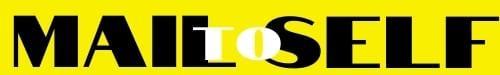 